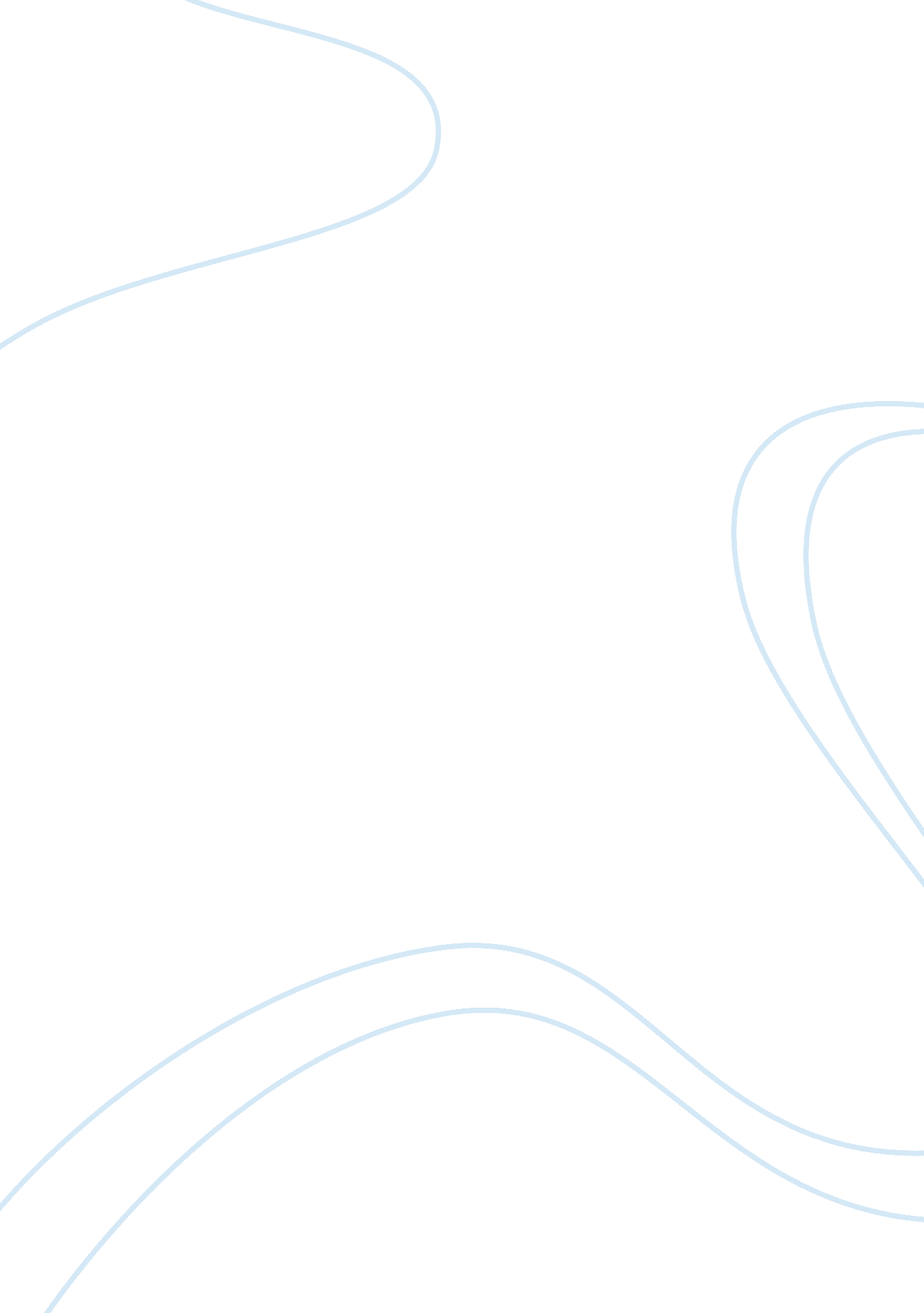 Military leadershipGovernment, Army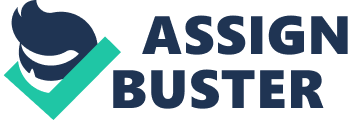 TheAmerican Revolutioncomprised mainly of land based forces in the form of army battalions. Because of the early creations of ammunition, the armies are the only available units in the war. Since this conflict primarily involved the intention of independence, it was a very brute event for the commanders of both sides. Christian men are the most proliferated individuals in this war. Interestingly, the American Revolution had a great influence on liberal thought throughout Europe (American Revolution, 2006). On the other hand, the Americancivil warwas a major war between the forces of the same constituents of a nation. However, because of the relative differences in ideology, the war became inevitable and eventually came into reality. The military people in the American civil war may be perceived to have a balanced approach towards victory. Because of the relative smaller scope, the commanding forces of the army may have been somehow reluctant to fight their own citizen domains. They were very prone to social trauma considering that they live in the same national domain with just a little misunderstanding of idealism approaches. It would have been very hard for the army to fight for both sides since they belong to a single line of citizenship. The most explicit factor in the procedure of this war was the collaboration of slaves and the fighting units until the end of the event. Emancipated slaves fought in several key battles in the last two years of the war (wikipedia, 2007). The military personnel still has the concentration of American males with religious affiliations of Christian origin. This made the war very traumatic for both parties. On the event of the Indian wars, the army still had the opportunity to disclose its might. Although naval and air forces are not very significant during this period war, the relative intensity on the part of the army still focused on the aproach to dislodge what native americans were fighting for. The concentration of Native American and English lineages was the main component of the war. Men were still the most active participants in the war while some females of both social parties were engaged in post war operations. The relative differences in racial characteristics of both sides was the aggravating factor that lead to various levels of fight setbacks. The armies of both sides were willing to win against each other. As with the whole population of the American army, most Americans viewed the Indians as incorrigible and non-reformable savages. Those closest to the warring factions or who were threaten by it, naturally wanted government protection at any cost (Davis, 1999). For World War I, the overall capacity of the army, the navy and the availability of the air force, has dramatically changed the way war is staged. For the army, it was during this time that the physical participation of units is reduced because of advanced weapons and guns. For the navy, a greater scope of challenges was encountered due the international scope of the war. The naval forces played a great role in weakening the offenses of the enemy before letting the army proceed with the fight. On the other hand, the air force became a significant penetration unit to dislocate the stable forces of the enemy nation by targeting its internal strengths. Men are still the main forces in these three force units. However, women participation was very visible in the form of service units. Healthcare and rehabilitation are the main tasks for women involved in World War I. The religious affiliations were significant factors in this war because of the global scope of the conflict. References: American Revolution. 2006. Complete History-Aftermath. American Revolution. Retrieved May 21, 2007 from http://www. americanrevolution. com/. Davis, S. 1999. Buffalo Soldiers and Indian Wars. Buffalosoldiers. Retrieved May 21, 2007 from http://www. buffalosoldier. net/. Wikipedia. 2007. American Civi War. Retrieved May 21, 2007 from http://en. wikipedia. org/wiki/American_Civil_War#Military_factors. 